РЕШЕНИЕРассмотрев проект решения о внесении изменений в Решение Городской Думы Петропавловск-Камчатского городского округа от 27.12.2013 № 164-нд 
«О порядке создания условий для обеспечения жителей Петропавловск-Камчатского городского округа услугами связи, общественного питания, торговли и бытового обслуживания», разработанный рабочей группой, созданной решением Городской Думы Петропавловск-Камчатского городского округа от 27.08.2014 № 554-р 
«О протесте прокурора города Петропавловска-Камчатского от 25.08.2014
№ 07/31-31-2014 на отдельные нормы Решения Городской Думы от 27.12.2013
№ 164-нд «О порядке создания условий для обеспечения жителей Петропавловск-Камчатского городского округа услугами связи, общественного питания, торговли и бытового обслуживания» и о создании рабочей группы по разработке проекта решения Городской Думы Петропавловск-Камчатского городского округа
«О внесении изменений в Решение Городской Думы Петропавловск-Камчатского городского округа от 27.12.2013 № 164-нд «О порядке создания условий для обеспечения жителей Петропавловск-Камчатского городского округа услугами связи, общественного питания, торговли и бытового обслуживания», внесенный Главой Петропавловск-Камчатского городского округа Слыщенко К.Г., в соответствии со статьей 28 Устава Петропавловск-Камчатского городского округа, Городская Дума Петропавловск-Камчатского городского округа РЕШИЛА:1. Принять Решение о внесении изменений в Решение Городской Думы Петропавловск-Камчатского городского округа от 27.12.2013 № 164-нд «О порядке создания условий для обеспечения жителей Петропавловск-Камчатского городского округа услугами связи, общественного питания, торговли и бытового обслуживания». 2. Рабочей группе по разработке проекта решения Городской Думы Петропавловск-Камчатского городского округа «О внесении изменений в Решение Городской Думы Петропавловск-Камчатского городского округа от 27.12.2013
№ 164-нд «О порядке создания условий для обеспечения жителей Петропавловск-Камчатского городского округа услугами связи, общественного питания, торговли и бытового обслуживания» продолжить работу.  3. Направить принятое Решение Главе Петропавловск-Камчатского городского округа для подписания и обнародования.РЕШЕНИЕот 03.03.2015 № 301-ндО внесении изменений в Решение Городской Думы Петропавловск-Камчатского городского округа от 27.12.2013 № 164-нд «О порядке создания условий для обеспечения жителей Петропавловск-Камчатского городского округа услугами связи, общественного питания, торговли и бытового обслуживания»Принято Городской Думой Петропавловск-Камчатского городского округа(решение от 25.02.2015 № 664-р)1. В статье 4: 1) в абзаце первом части 2 слова «Департаментом градостроительства и земельных отношений администрации Петропавловск-Камчатского городского округа (далее – Департамент)» заменить словами «Управлением градостроительства, имущественных и земельных отношений администрации Петропавловск-Камчатского городского округа»;2) абзац шестой части 4 изложить в следующей редакции:«Договор на размещение нестационарного объекта заключается Управлением экономики, инвестиций и содействия развитию предпринимательства администрации Петропавловск-Камчатского городского округа (далее - Управление) с юридическими лицами и индивидуальными предпринимателями путем проведения торгов в форме открытого аукциона на право заключения договора на размещение нестационарного объекта либо без проведения аукциона по цене, равной начальной цене права на заключение договора на размещение нестационарного объекта, для юридических лиц и индивидуальных предпринимателей, имеющих преимущественное право на заключение договора на размещение нестационарного объекта.»;3) в абзаце втором части 12 слово «Департамента» заменить словами «Управления градостроительства, имущественных и земельных отношений администрации Петропавловск-Камчатского городского округа»;4) в абзаце четвертом части 13 слова «аналогичный установленному договором» заменить словами «предусмотренный схемой размещения нестационарных торговых объектов».2. Настоящее Решение вступает в силу с 01.04.2015.Глава Петропавловск-Камчатскогогородского округа                                                                                        К.Г. Слыщенко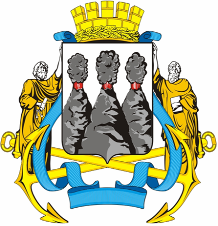 ГОРОДСКАЯ ДУМАПЕТРОПАВЛОВСК-КАМЧАТСКОГО ГОРОДСКОГО ОКРУГАот 25.02.2015 № 664-p27-я сессияг.Петропавловск-КамчатскийО принятии решения о внесении изменений в Решение Городской Думы Петропавловск-Камчатского городского округа от 27.12.2013 № 164-нд               «О порядке создания условий для обеспечения жителей Петропавловск-Камчатского городского округа услугами связи, общественного питания, торговли и бытового обслуживания» Глава Петропавловск-Камчатского городского округа, исполняющий полномочия председателя Городской Думы                  К.Г. Слыщенко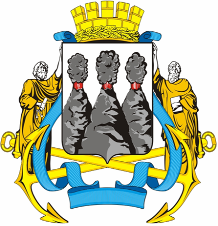 ГОРОДСКАЯ ДУМАПЕТРОПАВЛОВСК-КАМЧАТСКОГО ГОРОДСКОГО ОКРУГА